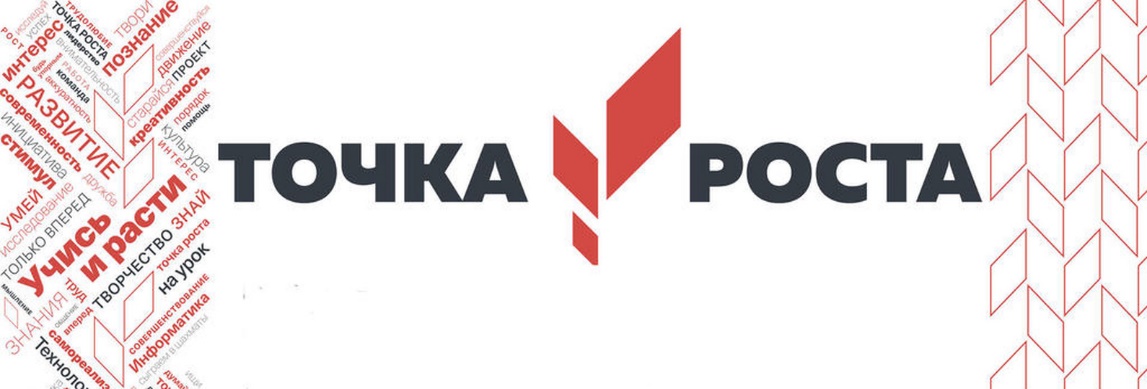 План работы Центра «Точка роста» МБОУ СОШ № 30на 2022 - 2023 учебный год№ п/п Мероприятия Целевая аудитория Сроки проведен ия Ответственный Организационно-методические мероприятияОрганизационно-методические мероприятияОрганизационно-методические мероприятияОрганизационно-методические мероприятияОрганизационно-методические мероприятия1 Методическое совещание «Планирование, утверждение рабочих программ и расписания» Учителя- предметники август 2022г. Зам. директора по УВР Лаптева М. В. Руководитель центра Некрасова И. В.2 Реализация общеобразовательных программ по предметам «Информатика», «Технология», «ОБЖ» (проведение занятий на обновленном учебном оборудовании) Учителя- предметники В 	течениигода  Лаптева М. В., Просвиркина А. Ю., Шулина О.Н., Казеева О. Н., Некрасова И.В., Таскин В. Ю.3 Реализация общеразвивающих программ дополнительного образования «Робототехника»,  «Легоконструирование»,«Шахматная грамотность», «Промышленный дизайн» Учителя- предметники В 	течениигода  Лаптева М. В.,  Шулина О.Н., Казеева О. Н., Некрасова И.В., 4 Организация проектной деятельности обучающихся Центра «Точка роста» (разработка и реализация индивидуальных и групповых проектов) Учителя- предметники В 	течениигода  Зам. директора по УВР Лаптева М. В. 5 Организация участия обучающихся Центра «Точка роста» в школьном этапе Всероссийской олимпиады школьников Обучающиеся 5-11классов Сентябрь- октябрь 2022г. Зам. директора по  НМР Лопатина Е.А. 6 Организация участия обучающихся Центра «Точка роста» в конкурсах различного уровня Учителя- предметники В 	течениегода  Руководитель центра Некрасова И. В.7 Круглый стол «Анализ работы Центра образования гуманитарного и цифрового направленностей «Точка роста» за 2022-2023 учебный год (подведение итогов работы за год) Педагоги Май 2023 г. Руководитель центра Некрасова И. В.Учебно-воспитательные мероприятияУчебно-воспитательные мероприятияУчебно-воспитательные мероприятия1. Неделя предмета «Технология» (проведение открытых уроков в рамках недели) Обучающиеся 6-8 классов Ноябрь 2022 г. Некрасова И. В.Шулина О. Н. 2. Всероссийская акция для школьников «Урок цифры» Обучающиеся  В течении года Некрасова И. В.,3. Участие во всероссийской акции «Диктант Победы»  Обучающиеся Май 2023 г. Учителя предметники5. Школьный и муниципальный этап всероссийской олимпиады школьников Обучающиеся Сентябрь 	-ноябрь 2022  Зам. директора по НМР Лопатина Е.А. Внеурочные мероприятияВнеурочные мероприятияВнеурочные мероприятия1. Всероссийская акция «Месяц без интернета» Обучающиеся Сентябрь- октябрь 2022г. Учителя предметники2. Виртуальная экскурсия по особо охраняемым территориям России Обучающиеся октября2022 г.  Просвиркина А. Ю.3. Мастер -класс «Оказание первой помощи» Обучающиеся ноябрь2022 г.  Некрасова И. В.4. Выставка «Удивительный мир роботов» Обучающиеся декабрь2022 г.  Лаптева М. В.5. Круглый стол «Формула успеха» (обмен опытом сотрудников  «Точки роста» Обучающиеся Январь 2023 г. Учителя предметники6. Защита проектов.Обучающиеся Март-апрель  Зам. директора по НМР Лопатина Е.А.7. День науки в «Точке роста» (165 лет со дня рождения русского ученого, писателя К.Э.Циалковского )  Обучающиеся Март 2023 г. Советник директора по воспитанию и взаимодействию с детскими общественными объединениями Просвиркина А. Ю.8. Шахматная партия. Турнир. Обучающиеся Апрель 2023 г. Казеева О. Н.9.Организация работы летней мастерской «Хайтек» , рамках сетевого  взаимодействия между МБОУ СОШ 30 и детским технопарком "КВАНТОРИУМ" г. НовороссийскаМай 2023.Руководитель центра Некрасова И. В.Социокультурные мероприятияСоциокультурные мероприятияСоциокультурные мероприятияСоциокультурные мероприятияСоциокультурные мероприятия1 Знакомство родителей обучающихся с возможностями Центра Родители сентябрь 2022г.    Лаптева М. В.,  Шулина О.Н., Казеева О. Н., Некрасова И.В.2 Участие в военно-спортивная игре " Зарничка" между школами , на базе которых функционируют" Точки Роста" г. Новороссийск. Уч-ся 7-8 классовсентябрь 2022г.Руководитель центра Некрасова И. В., учитель физкультуры Таскин В. Ю.3 Участие в городских соревнованиях по робототехнике " Привет, робот" Уч-ся 7 классовВ течении года Лаптева М. В.,4Работа зимней мастерской «Промышленный дизайн»Уч-ся 5-8 классовДекабрь- январьНекрасова И. В.Шулина О.Н.5Участие в городском фестивале "3D-Новогодняя игрушка"Уч-ся 5-8 классовдекабрьНекрасова И. В.Шулина О.Н.6Участие во всероссийских соревнованиях среди общеобразовательных учреждений по шахматам " Белая ладья"Уч-ся 4-8 классовфевральКазеева О. Н.7Медиасопровождение мероприятий ко Дню Победы. Выпуск праздничных видеороликов.Уч-ся 5-8 классовВ течении годаРуководитель медиастудии.8Освещение социокультурных мероприятий «Точка Роста». Выпуск видеороликов, размещение в соцсетях.Уч-ся 5-8 классовВ течении годаРуководитель медиастудии.Выпуск новостей по Точке роста на сайте школы и в социальных сетях. Обучающиеся, педагоги В течение года Сотрудники центра 